Директор MKОМЕНЮ
на среду «17» февраля    2021гВторойАлакаев2021г.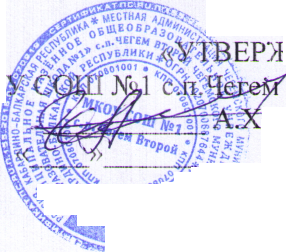 №Наименование блюда «Выходг/штКалорийность1.Биточки из говядины75209,002.Рагу из овощей150139,703.Чай черный с сахаром20026,40 4.Хлеб пшеничный3070,505.Хлеб ржаной1633,60j6.Банан180172,807.Итого:651652,00